Pengaruh Kompetensi Sumber Daya Manusia dan Sistem Pengendalian Internal Terhadap Kualitas Laporan Keuangan Pemerintah Daerah Kabupaten SikkaEmilianus Eo Kutu GooUniversitas Nusa Nipa IndonesiaE-mail: emilyogowic@gmail.com PENDAHULUANDewasa ini telah terjadi tuntutan masyarakat terhadap penyelenggaraan  pemerintahan yang baik (good governance) khususnya dalam pengelolaan keuangan, sehingga mendorong pemerintah  pusat maupun daerah untuk menerapkan akuntabilitas publik agar laporan keuangan yang dihasilkan berkualitas. Akuntabilitas publik merupakan suatu bentuk kewajiban dalam pertanggungjawaban, penyajian, pelaporan, dan pengungkapan segala aktivitas kepada pihak pemberi amanah yang memiliki hak serta kewenangan (Mardiasmo, 2009:20). Laporan keuangan merupakan alat yang sangat penting untuk memperoleh informasi mengenai posisi keuangan dalam hasil-hasil yang telah dicapai oleh organisasi yang bersangkutan (Munawir, 2010:20).Berkembangnya akuntansi dalam sektor pemerintahan menjadikan sebuah kewajiban untuk mempertanggung jawabkan kinerja kepada pihak yang berkepentingan. Pertanggung jawaban oleh pemerintah daerah diatur dalam Peraturan Pemerintah Nomor 3 Tahun 2007 menjelaskan bahwa pemerintah daerah wajib memberikan pertanggung jawaban berupa Laporan Penyelenggaraan Pemerintah Daerah (LPPD). Menyusun laporan keuangan yang berkualitas merupakan kewajiban dari pemerintah daerah sebagai bentuk pertanggung jawaban atas kinerjanya kepada principal. Dalam Peraturan Pemerintah Nomor 71 Tahun 2010 tentang Standar Akuntansi Pemerintah, laporan keuangan daerah yang dibuat oleh pelapor hanya 4 laporan yaitu: Neraca, Laporan Realisasi Anggaran, Laporan Arus Kas, dan Catatan atas Laporan Keuangan. Namun pada Standar Akuntansi Pemerintah (SAP) berbasis akrual laporan keuangan yang dibuat ada 7 yaitu : Neraca, Laporan Realisasi Anggaran, Laporan Operasional, Laporan Perubahan Saldo Anggaran Lebih, Laporan Perubahan  Ekuitas, Laporan Arus Kas dan Catatan atas Laporan keuangan. Kompetensi aparatur pemerintah daerah yang terlibat dalam penyusunan laporan keungan menjadi perhatian penting. Pada kenyataannya terbatasnya aparatur pemerintah yang mempunyai latar belakang pendidikan akuntansi menyebabkan kurangnya pemahaman atau penguasaan dalam mengelola keungan daerah secara baik dan benar. Hal ini dapat dibuktikan dengan penelitian oleh Andini dan Yusrawati (2015) tentang pengaruh kompetensi sumber daya manusia dan penerapan sistem akuntansi keuangan daerah terhadap kualitas laporan keuangan pada satuan kerja perangkat daerah (SKPD) kabupaten Empat Lawang Sumatera Selatan. Hasil penelitian menunjukan bahwa secara parsial variabel kompetensi sumber daya manusia berpengaruh terhadap kualitas laporan keuangan daerah. Searah dengan hasil penelitian Andini dan Yusrawati (2015), hasil penelitian Rahayu dkk (2014) tentang pengaruh kompetensi sumber daya manusia penerapan sistem akuntansi keuangan daerah dan penerapan standar akuntansi pemerintah terhadap kualitas laporan keuangan daerah pada pemerintah provinsi Riau. Hasil kajian menemukan kompetensi sumber daya manusia berpengaruh positif dan signifikan terhadap kualitas laporan keuangan daerah. Namun kedua hasil kajian diatas  kontradiktif (bertolak belakang) dengan kajian yang dilakukan Syarifudin (2014) dengan judul kajian pengaruh kompetensi sumber daya manusia dan peran audit intern terhadap kualitas laporan keuangan pemerintah daerah dengan variabel intervening sistem pengendalian internal pemerintah (studi empiris pada pemkab Kebumen). Umumnya kompetensi sumber daya manusia tidak berkontribusi kuat terhadap kualitas Laporan Keuangan Pemerintah Daerah, artinya peningkatan variabel kompetensi tidak berpengaruh terhadap peningkatan Kualitas Laporan Keuangan Pemerintah Daerah (LKPD). Faktor lain yang dapat mempengaruhi kualitas laporan keuangan daerah adalah sistem pengendalian internal. Dalam Peraturan Pemerintah Nomor 60 Tahun 2008, dijelaskan bahwa SPI adalah sistem pengendalian internal yang diselenggarakan secara menyeluruh dilingkungan pemerintah pusat dan pemerintah daerah. Karakteristik organisasi membentuk keberhasilan suatu sistem pengendalian. Pendekatan kontijensi menunjukkan bahwa  jika desain sistem pengendalian sesuai dengan kondisi lingkungan organisasi akan menunjang  pencapaian tujuan organasisasi. Sebaliknua sistem pengendalian yang tidak sesuai dengan karakteristik organisasi dapat menimbulkan perilaku disfungsional bagi anggota organisasi (Pondevile, 2000:7 dalam Sawitri 2007:1). Sistem ini dikenal sebagai Sistem Pengendalian Internal.Peraturan Pemerintah Nomor 56 Tahun 2005 mengidentifikasikan sistem informasi keuangan daerah selanjutnya disingkat SIKD adalah “satuan sistem yang mendokumentasikan, mengadminitrasikan, serta mengolah data pengelolaan keuangan daerah dan data terkait lainnya menjadi informasi yang disediakan kepada masyarakat serta juga dipakai sebagai bahan pengambilan keputusan dengan memegang pada unsur perencanaan, pelaksanaan dari pelaporan pertanggungjawab pemerintah daerah. ” Hal ini didukung dengan hasil penelitian oleh Dewi Andini dan Yusrawati (2015) bahwa penerapan sistem akuntansi keuangan daerah berpengaruh terhadap kualitas laporan keuangan daerah. Penelitian Rahayu dkk (2014) tentang pengaruh kompetensi sumber daya manusia, penerapan sistem akuntansi keuangan daerah, dan penerapan standar akuntansi pemerintah terhadap kualitas laporan keuangan daerah pada provinsi Riau menunjukan hasil bahwa kompetensi sumber daya manusia berpengaruh positif dan signifikan terhadap kualitas laporan keuangan daerah.  Beberapa hasil kajian empiris, fenomena dan realita di atas menunjukan adanya ambivalensi hasil - hasil penelitian. Ambivalensi atau kontradiksi berarti anatara beberapa hasil penelitian tersebut sebenarnya ada research gap (kesenjangan penelitian) yang oleh Ferdinand, (2014) research gap merupakan perumusan masalah penelitian yang bersumber dari fenomena gap, atau fenomena bisnis, sesuai data lapangan, juga research gap dan teori gap. Dari beberapa alasan diatas dapat disimpulkan bahwa keuangan yang di hasilkan oleh pemerintah daerah masih belum memenuhi kriteria nilai informasi yang diisyaratkan. Mengingat bahwa karakteristik kualitatif merupakan unsur penting dalam laporan keuangan pemerintah daerah sebagai dasar pengambilan keputusan, maka tujuan penelitian ini untuk menganalisis pengaruh kompetensi sumber daya manusia  terhadap kualitas laporan keuangan, menganalisis pengaruh sistem pengendalian internal terhadap kualitas laporan keuangan, dan menganalisis pengaruh kompetensi sumber daya manusia dan sistem pengendalian internal terhadap kualitas laporan keuangan Pemerintah Daerah Kabupaten Sikka. LANDASAN TEORIKualitas Laporan Keuangan Pemerintah Daerah Menurut Peraturan Pemerintah Nomor 71 Tahun 2010 laporan keuangan dikatakan berkualitas apabila informasi yang dihasilkan dapat mendukung pengambilan keputusan dan mudah dipahami oleh para pemakai. Menurut Defitri (2016) kualitas laporan keuangan pemerintah daerah yaitu kemampuan informasi yang disajikan dalam laporan keuangan dapat dipahami, dan memenuhi kebutuhan pemakainya dalam pengambilan keputusan, bebas dari pengertian yang menyesatkan, kesalahan material serta dapat diandalkan sehingga laporan keuangan tersebut dapat dibandingkan dengan periode-periode sebelumnya. Kompetensi Sumber Daya ManusiaSumber daya manusia atau human resources mengandung dua pengertian. Pertama, sumber daya manusia (SDM) mengandung pengertian usaha kerja atau jasa yang dapat diberikan dalam proses produksi. Dalam hal ini, sumber daya manusia (SDM) mencerminkan kualitas usaha yang diberikan oleh seseorang dalam waktu tertentu untuk menghasilkan barang dan jasa. Menurut Sumarsono (2009:4) pendayagunaan sumber daya manusia(SDM) untuk menghasilkan barang dan jasa dipengaruhi oleh dua faktor yaitu, pertama, yang memengaruhi jumlah dan kualitas sumber daya manusia (SDM) tersebut, dan kedua, faktor dan kondisi yang memengaruhi pengembangan perekonomian yang memengaruhi pemberdayaan sumber daya manusia(SDM) tertentu.Sistem Pengendalian InternalMenurut  Bastian  (2007:7),  Sistem  Pengendalian  Internal merupakan  suatu  proses  yang  dijalankan  oleh  eksekutif  yang  didesain untuk  memberikan  keyakinan  yang  memadai  mengenai  pencapaian keandalan laporan keuangan, kepatuhan terhadap hukum dan peraturan yang berlaku, serta efektivitas dan efisiensi operasi. Menurut  Peraturan  Pemerintah  Nomor  60  Tahun  2008  tentang Sistem Pengendalian Internal Pemerintah menyatakan bahwa: Sistem  Pengendalian  Internal  adalah  proses  yang  integral  pada tindakan  dan  kegiatan  yang  dilakukan  secara  terus  menerus  oleh pimpinan  dan  seluruh  pegawai  untuk  memberikan  keyakinan  memadai atas  tercapainya  tujuan  organisasi  melalui  kegiatan  yang  efektif  dan efisien,  keandalan  pelaporan  keuangan,  pengamanan  aset  negara,  dan ketaatan terhadap peraturan perundang-undangan. Sistem Pengendalian Internal  Pemerintah  yang  kemudian  disingkat  SPIP  adalah  Sistem Pegendalian  Internal  yang  diselenggarakan  secara  menyeluruh  di lingkungan pemerintah pusat dan pemerintah daerah.Kerangka PenelitianKompetensi Sumber daya manusia merupakan kemampuan setiap individu maupun kelompok dalam suatu organisai untuk melaksanakan tugas dan fungsi-fungsi kewenangannya untuk mencapai tujuannya secara efektif dan efisien. Terdapat sebuah isu penting dalam implementasi sistem yang akan mempengaruhi kualitas informasi akuntansi yaitu interaksi antara sumber daya manusia. Indikator yang digunakan dalam penelitian ini adalah pengetahuan, keterampilan, dan perilaku. Ketiga indikator tersebut dijadikan pedoman dalam item-item pernyataan padakuesioner yang mengacu pada penelitian (Irwan, 2011:6).Sistem Pengendalian intern meruapakan suatu proses yang  dipengaruhi oleh sumber  daya  manusia  dan  sistem  teknologi  informasi  yang  dirancang  untuk membantu organisasi mencapai suatu tujuan tertentu. Pengendalian  intern  terdiri  atas  kebijakan  dan  prosedur  yang  digunakan dalam  mencapai  sasaran  dan  menjamin  atau  menyediakan  informasi  keuangan  yang andal, serta menjamin ditaatinya hukum dan peraturan yang berlaku. Prosedur  pengendalian  ditetapkan  untuk  menstandarisasi  proses  kerja, sehingga  menjamin  tercapainya  tujuan  organisasi  dan  mencegah  atau  mendeteksi  terjadinya  kesalahan.  Menurut Defitri (2016) kualitas laporan keuangan pemerintah daerah yaitu kemampuan informasi yang disajikan dalam laporan keuangan dapat dipahami, dan memenuhi kebutuhan pemakainya dalam pengambilan keputusan, bebas dari pengertian yang menyesatkan, kesalahan material serta dapat diandalkan sehingga laporan keuangan tersebut dapat dibandingkan dengan periode-periode sebelumnya.   kerangka pemikiran dapat digambarkan sebagai berikut:Gambar 1 Kerangka PemikiranHipotesis PenelitianH1 : 	Kompetensi Sumber Daya Manusia berpengaruh terhadap Kualitas Laporan Keuangan DaerahH2 : 	Sistem Pengendalian Internal berpengaruh terhadap Kualitas Laporan Keuangan DaerahH1 : 	Kompetensi Sumber Daya Manusia dan Sistem Pengendalian Internal berpengaruh terhadap Kualitas Laporan Keuangan DaerahMETODE PENELITIANPenelitian ini merupakan penelitian kausal komparatif (causal comparative research) yang merupakan tipe penelitian dengan karakteristik masalah berupa pengaruh kompetensi Sumber Daya Manusia dan Sistem Pengendalian Internal terhadap Kualitas Laporan Keuangan Pemerintah Daerah Kabupaten Sikka.  Sumber data diperoleh melalui pembagian kuisioner kepada 50 pegawai  yang mengelola keuangan pada 5 (lima) Organisasi Perangkat Daerah (OPD) Kabupaten Sikka, yaitu Dinas Kesehatan, Dinas Pariwisata, Badan Pengelolaan Keuangan dan Aset Daerah, Perindustrian Perdagangan, dan Dinas Pekerjaan Umum. Penelitian ini menggunakan dua variabel independen (X) yaitu Kompetensi Sumber Daya Manusia (X1) dan Sistem Pengendalian Internal (X2) dan satu variabel dependen (Y) yaitu Kualitas  laporan Keuangan Pemerintah Daerah. Metode analisis  data  menggunakan uji kualitas data berupa uji validitas dan uji realibilitas, uji deskriptif, uji asumsi klasik dan uji hipotesis. Uji asumsi klasik terdiri atas uji normalitas, uji multikoinearitas, dan uji heteroskedastisitas. Sedangkan uji hipotesis menggunkan uji analisis regresi linear berganda, uji koefisien determinasi (R2), uji simultan (uji F) dan uji parsial (uji t). Semua pengujian dalam penelitian ini dibantu menggunakan aplikasi pengolah data yaitu IBM SPSS Statistics 26.Analisis StatistikData yang telah dikumpulkan dalam penelitian ini diolah dan dianalisis dengan berbagai uji statistik sebagai berikut: Uji Kualitas DataUji Validitas Suatu instrumen dikatakan valid apabila taraf probabilitas kesalahan (sig) ≤ 0,05 dan r hitung > r tabel, sebaliknya suatu instrumen dikatakan tidak valid apabila taraf probabilitas kesalahan (sig) ≥ 0,05 dan r itung < r tabel (Ghozali, 2011:48). Nilai r hitung dicari menggunakan program IBM SPSS Statistics 26, sedangkan r tabel dicari pada tabel r dengan melihat degree of freedom (df) yaitu banyaknya sampel (n)  = 50  dan alpha = 0,05, sehingga diperoleh nilai r hitung sebesar 0,279. Di bawah ini merupakan tabel data uji validitas dari jawaban responden untuk variabel Kompetensi Sumber Daya Manusia (X1), Sistem Pengendalian Internal (X2) dan Kualitas Informasi Laporan Keuangan (Y),Tabel 1 Hasil Uji ValiditasSumber : Data Primer, Diolah 2022Berdasarkan tabel hasil uji validitas di atas diketahui bahwa seluruh item pertanyaan kuesioner yang terbagi dari 3 bagian dan terdiri dari 24 pernyataan, mempunyai nilai r hitung lebih besar daripada r tabel, dan sesuai dengan dasar pengambilan keputusan tersebut maka seluruh item pernyataan kuesioner dapat dinyatakan valid..Uji Reliabilitas  Reliabilitas  adalah  sejauh  mana  hasil  suatu  pengukuran  dapat  dipercaya dan  dapat memberikan hasil yang relatif tidak berbeda apabila dilakukan kembali  kepada subyek  yang  sama. Uji  reliabilitas  dilakukan  dengan  cara  menghitung nilai  cronbach  alpha  dari  masing-masing    instrumen    dalam    suatu    variabel. Suatu variabel dapat dikatakan realibel apabila memberikan nilai Cronbach Alpha> 0,60 (Imam Ghozali, 2006:46).Rangkuman hasil uji reliabel menggunakanaplikasi pengolahan data yaitu IBMSPSS Statistics 26 untuk masing-masing variabel dapa dilihat pada tabel 2 di bawah ini,Tabel 2 Ringkasan hasil uji reliabel Sumber : Data Primer, Diolah 2022Berdasarkan tabel ringkasan hasil uji reliabel di atas, diketahui angka Cronbach Alpha untuk masing-masing variabel lebih besar dari nilai minimal Cronbach Alpha 0,60. Oleh karena itu dapat disimpulkan bahwa instrumen penelitian yang digunakan untuk mengukur  ketiga variabel dalam penelitian dapat dikatakan reliabel atau handal.Uji Asumsi Klasik Uji Normalitas Uji normalitas digunakan untuk mengetahui apakah populasi data berdistribusi normal atau tidak.Untuk menguji normalitas residual data variabel independen dan variabel dependen peneliti ini adalah menggunakan uji kolmogorov-smirnov. Dasar pengambilan keputusan menurut Ghozali (2013: 160) adalah “jika hasil signifikasi menunjukan nilai signifikan > 0,15 maka data residual terdistribusi normal.”Hasil pengujian normalitas menggunakan aplikasi pengolahan data yaitu IBMSPSS Statistics 26, secara lengkap dapat dilihat pada tabel 3,Sumber : Data Primer, Diolah 2022Berdasarkan tabel hasil uji normalitasdi atas diketahui besarnya nilai Kolmogorov-Smirnov adalah 0,509 dan signifikan pada 0,113 atau nilai Asymp. Sig. (2-tailed) > taraf signifikansi 0,05. Jika nilai signifikansi dari nilai Kolmogorof-Smirnov > 0,05, data residual yang digunakan berdistribusi normal (Ghozali, 2011:114). Kesimpulan dari uji normalitas dalam penelitian ini adalah bahwa data berdistribusi normal.Uji MultikolonieritasUji  multikolonieritas  bertujuan  untuk  menguji  apakah  dalam  model  regresi ditemukan  adanya  korelasi  antar  variabel  independen.  Model  regresi  yang  baik seharusnya  tidak  terjadi  kolonearitas  diantara  variabel  independen  (Ghozali,  2011:125). Untuk  mendeteksi  ada  tidaknya  multikolonieritas  di  dalam  model  regresi  dalam penelitian  ini  dengan  melihat  nilai  tolerance  dan  nilai  Variance  Inflation  Factor  (VIF). Gejala  multikolonieritas tidak terjadi apabila nilai tolerance dan nilai Variance Inflation Factor (VIF)  tidak lebih  besar dari 10 serta nilai tolerance lebih besar dari 0,010. Hasil pengujian multikolinearitas yang dilakukan menggunakan aplikasi pengolahan data yaituSPSS V.20.0 for Windows, secara lengkap dapat dilihat pada tabel 4, Sumber : Data Primer, Diolah 2022Berdasarkan tabel hasil uji multikolinearitas diatas, diketahui bahwa nilai tolerance semua variabel  independen mendekati 1, nilai VIF untuk kedua variabel independen < 10. Artinya tidak terjadi multikolinearitas antar variabel independen dalam model regresinya.Uji HeteroskedastisitasHeteroskedastisitas adalah varian residual dalam  model yang tidak  homogen untuk semua  pengamatan.  Uji  heteroskedastisitas  dapat  dilakukan  dengan menggunakan grafik scatterplot, yaitu sebuah grafik yang biasa digunakan untuk melihat suatu pola hubungan antara 2 variabel. Hasil pengujian heteroskedastisitas menggunakan aplikasi pengolahan data yaitu IBM SPSS Statistics 26, secara lengkap dapat dilihat pada gambar 2 di bawah ini,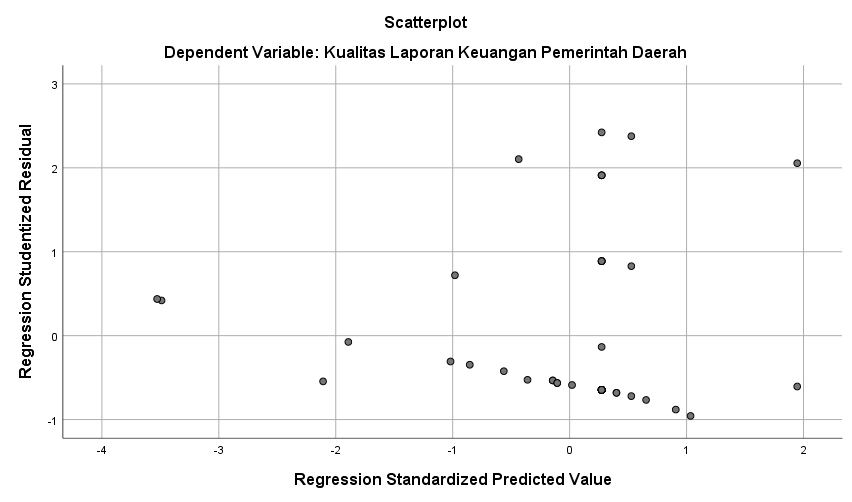 Gambar 2 Grafik ScaterplotBerdasarkan hasil pengujian heterokedastisitas terlihat bahwa titik-titik yang terbentuk pada grafik scaterplot tidak membentuk pola yang jelas serta tersebar di atas dan di bawah angka 0 pada sumbu Y. Dengan demikian dapat disimpulkan bahwa model regresi yang digunakan bebas heterokedastisitas atau dengan kata lain berkondisi homokedastisitas.Model Regresi Linier BergandaMetode analisis data ini digunakan untuk mengetahui hubungan antara kompetensi sumber daya manusia dan sistem pengendalian internal terhadap kualitas laporan keuangan pemerintah daerah. Teknik analisis data dalam penelitian ini adalah menggunakan metode analisis regresi linier. Formulasi regresi linear berganda adalah sebagai berikut:Y = α + b1X1 + b2 X2 + eDimana:Y 		= Kualitas laporan keuangan pemerintah daerah (KLKPD)α 		= Konstantab1,2 	= KoefisienX1 	= Kompetensi Sumber daya manusia (KSDM)X2 	= Sistem Pengendalian Internal (SPI)e		= ErrorHasil analisis regresi linear bergandayang dilakukan menggunakan aplikasi pengolahan data yaitu SPSS 16 for windows, secara lengkap dapat dilihat pada tabel 5 di bawah ini, Sumber : Data Primer, Diolah 2022Dari tabel hasil uji regresi linear bergandadi atas dapat diketahui bahwa model regresi linear berganda ditunjukkan oleh persamaan :Y = α + b1 X1 + b2 X2+ eY = 0,965 + 0,323 X1 + 0,885 X2Dari persamaan regresi di atas, dapat dijelaskan bahwa :Konstanta (a)Koefisien konstanta berdasarkan hasil regresi adalah sebesar 0,965, artinya apabila variabel kompetensi sumber daya manusia dan sistem pengendalian internal dianggap konstan, maka kualitas laporan keuangan pemerintah daerah bernilai 96,5%.Koefisien Regresi Kompetensi Sumber Daya Manusia (b1)Koefisien regresi kompetensi sumber daya manusia dari persamaan regresi adalah sebesar 0,323, artinya apabila variabel kompetensi sumber daya manusia mengalami kenaikan sebesar 100%, sedangkan variabel sistem pengendalian internal dianggap konstan, maka kualitas laporan keuangan pemerintah daerah akan meningkat sebesar 32,3%.Koefisien Regresi Sistem Pengendalian Internal (b2)Koefisien regresi sistem pengendalian internal dari persamaan regresi adalah sebesar 0,885, artinya apabila variabel sistem pengendalian internal mengalami kenaikan sebesar 100%, sedangkan variabel kompetensi sumber daya manusia dianggap konstan, maka kualitas laporan keuangan pemerintah daerah akan meningkat sebesar 88,5% Uji HipotesisUji signifikansi parameter individual (uji statistik t)Hipotesis akan diuji dengan menggunakan tingkat signifikansi (α) sebesar 5% atau 0.05. Kriteria penerimaan atau penolakan hipotesis akan didasarkan pada nilai probabilitas signifikan.Jika nilai probabilitas signifikansi < α, maka hipotesis diterima, begitu pula sebaliknya. Hasil analisis hipotesis t menggunakanaplikasi pengolahan data yaitu IBM SPSS Statistics 26, secara lengkap dapat dilihat pada tabel 6 di bawah ini,Sumber : Data Primer, Diolah 2022Dari kedua variabel independen yang dimasukkan dakam regresi, diketahui bahwa variabel kompetensi sumber daya manuisa dan sistem pengendalian internal berpengaruh terhadap kualitas laporan keuangan pemerintah daerah. Variabel kompetensi sumber daya manusia memberikan nilai koefisien parameter 0,323 dengan tingkat signifikansi (0,011) < 0,05. Begitu pun juga variabel sistem pengendalian internal memberikan nilai koefisien parameter 0,885 dengan tingkat signifikanis (0,000) < 0,05.Uji signifikansi simultan (uji statistik F)Hipotesis akan diuji dengan menggunakan tingkat signifikansi (α) sebesar 5% atau 0.05. Kriteria penerimaan atau penolakan hipotesis akan didasarkan pada nilai probabilitas signifikansi. Jika nilai probabilitas signifikansi < 0.05,maka hipotesis diterima. Hal ini berarti model regresi dapat digunakan untuk memprediksi variabel independen, dan sebaliknya.Hasil uji F yang dilakukan menggunakan aplikasi pengolahan data yaitu IBM SPSS Statistics 26, dapat dilihat pada tabel 7 di bawah ini , Sumber : Data Primer, Diolah 2022Berdasarkan tabel hasil uji simultan di atas, diketahui nilai Fhitung sebesar 31,219. Nilai  Ftabel diketahui sebesar 4,04. Nilai Fhitung (31,219) > Ftabel(4,04) artinya Haditerima dan H0ditolak. Ha diterima artinya secara simultan variabel kompetensi sumber daya manusia (SDM), sistem pengendalian intern (SPI) secara bersama-sama berpengaruh terhadap kualitas laporan keuangan pemerintah daerah. Begitu pun berdasarkan tingkat signifikan, diperoleh bahwa nilai signifikan (0,000)< 0,05 atau dibawah 5%. Sehingga kesimpulan adalah secara simultan variabel kompetensi sumber daya manusia (SDM), sistem pengendalian intern (SPI) secara bersama-sama berpengaruh terhadap kualitas laporan keuangan pemerintah daerah.Koefisien determinasiKoefisien determinan (R2) pada intinya mengukur  seberapa  jauh kemampuan model menerangkan variasi variabel dependen. Range nilainya antara 0-1, apabila nilai R2 kecil berarti kemampuan variabel-variabel independen dalam menjelaskan variasi variabel dependen sangat terbatas, dan sebaliknya apabila R2 besar berarti kemampuan variabel-variabel independen dalam menjelaskan variasi variabel dependen besar.Hasil pengujian koefisien determinasi menggunakan aplikasi pengolahan data yaitu IBM SPSS Statistics 26, secara lengkap dapat dilihat pada tabel 8 di bawah ini,Sumber : Data Primer, Diolah 2022Berdasarkan tabel hasil uji koefisien determinasi di atas, diketahui nilai Adjusted R Square sebesar 0,528. Nilai Adjusted R Square tersebut menjelaskan bahwa sebesar 52,8% variansi variabel kualitas laporan keuangan pemerintah daerah dijelaskan oleh variabel independen dalam penelitian ini (kompetensi sumber daya manusia dan sistem pengendalian internal). Sisanya sebesar 47,2% variabel kualitas laporan keuangan pemerintah daerah dijelaskan  oleh faktor eksternal lain yang tidak ada dalam penelitian ini seperti pemahaman teknologi informasi dan penerapan sistem akuntansi keuangan daerah.PEMBAHASANPengaruh Kompetensi sumber daya manusia terhadap kualitas laporan keuangan pemerintah daerahBerdasarkan hasil penelitian diketahui bahwa  kompetensi sumber daya manusia memiliki pengaruh positif dan signifikan terhadap kualitas laporan keuangan pemerintah daerah Kabupaten Sikka. Hal ini menunjukan bahwa Kompetensi Sumber Daya Manusia berpengaruh positif terhadap Kualitas Laporan Keuangan Daerah, yaitu semakin tinggi Kompetensi Sumber Daya Manusia maka Kualitas Laporan Keuangan daerah akan semakin meningkat. Sumber Daya Manusia yang dimaksud adalah para pegawai di Badan Keuangan Kabupaten Sikka yang memiliki kewajiban untuk melakukan konsolidasi semua SKPD dalam lingkup Kabupaten Sikka.  Human  capital merupakan  pengetahuan,  keterampilan,  dan  kemampuan  seseorang  yang  dapat digunakan  untuk  menghasilkan   layanan  profesional dan  economic rent.  Human capital merupakan sumber inovasi dan gagasan.  Karyawan  yang  dengan  human capital  tinggi  lebih  memungkinkan untuk  memberikan  layanan  yang konsisten dan berkualitas  tinggi. Hasil penelitian ini sejalan dengan penelitian Nagari (2015), dan Maksyur (2015) bahwa kapasitas sumber  daya  manusia  berpengaruh  terhadap  keterandalan  pelaporan  keuangan pemerintah  daerah.Pengaruh Sistem Pengendalian Internal terhadap kualitas laporan keuangan pemerintah daerahHasil penelitian menunjukan bahwa Sistem Pengendalian Internal juga memiliki pengaruh positif dan signifikan terhadap Kualitas Laporan Keuangan Pemerintah Daerah. Hasil ini menunjukan bahwa Sistem Pengendalian Internal berpengaruh positif terhadap Kualitas Laporan Keuangan Pemerintah Daerah. Semakin baik Sistem Pengendalian Internal maka Kualitas Laporan Keuangan akan semakin meningkat. Sistem Pengendalian Internal menjadi salah satu faktor yang penting dalam menentukan seberapa baik Kualitas Laporan Keuangan. Sistem Pengendalian Internal sebagaimana didefenisikan oleh Peraturan Pemerintah Nomor 60 tahun 2008 terdiri dari lima komponen yaitu lingkungan pengendalian, penilaian resiko, aktivitas pengendalian, informasi dan komunikasi dan pemantauan pengendalian internal (monitoring). Sistem Pengendalian Internal yang diterapkan dalam badan keuangan Kabupaten Sikka terbilang cukup baik. Hal ini dilihat dari jawaban responden terkait Sistem Pengendalian Internal di dinas tersebut melalui kuesioner yang dibagikan. Hasil penelitian ini sejalan dengan penelitian yang dilakukan oleh Magfiroh (2015), bahwa Sistem pengendalian Internal berpengaruh terhadap Kualitas Laporan Keuangan Daerah. Pengaruh Kompetensi sumber daya manusia dan Sistem Pengendalian Internal terhadap kualitas laporan keuangan pemerintah daerahHasil penelitian ini menunjukan bahwa terdapat pengaruh yang positif dan signifikan dari Kompetensi Sumber Daya Manusia(X1) dan Sistem Pengendalian Internal (X2) secara bersama-sama terhadap Kualitas Laporan Keuangan Pemerintah Daerah(Y) di Kabupaten Sikka. Dengan demikian dapat diartikan bahwa semakin tinggi Kompetensi Sumber Daya Manusia dan Sistem Pengendalian Internal maka akan meningkatkan Kualitas Laporan Keuangan Pemerintah Daerah pada Organisasi Perangkat Daerah di Kabupaten Sikka. PENUTUPKesimpulanBerdasarkan data yang diperoleh dan dari hasil analisis serta pembahasan yang dilakukan, maka dapat ditarik kesimpulan sebagai berikut:Terdapat pengaruh yang positif dan signifikan antara Kompetensi Sumber Daya Manusia (X1) terhadap Kualitas Laporan Keuangan Pemerintah Daerah (Y) di Kabupaten Sikka. Artinya bahwa semakin baik kompetensi sumber daya manusia maka semakin baik pula kualitas laporan keuangan pemerintah daerah yang dihasilkan.Terdapat pengaruh positif dan signifikan antara Sistem Pengendalian Internal (X2) dengan Kualitas Laporan Keuangan Pemerintah Daerah (Y) pada Organisasi Perangkat Daerah di Kabupaten Sikka. Artinya bahwa semakin baik pelaksanaan unsur Sistem Pengendalian Internal, maka semakin baik pula kualitas laporan keuangan pemerintah daerah yang dihasilkan. Terdapat pengaruh positif dan signifikan antara kompetensi Sumber Daya Manusia (X1) dan Sistem Pengendalian Internal (X2) dengan Kualitas Laporan Keuangan Pemerintah Daerah (Y) pada Organisasi Perangkat Daerah di Kabupaten Sikka. Artinya bahwa semakin tinggi Kompetensi Sumber Daya Manusia dan Sistem Pengendalian Internal yang dimiliki Organisasi Perangkat Daerah, maka akan semakin tinggi pula Kualitas Laporan Keuangan Pemerintah Daerah yang dihasilkan. Saran Berdasarkan beberapa simpulan di atas, maka dapat diberikan saran-saran sebagai berikut: 1. Bagi Organisasi Perangkat Daerah Kabupaten Sikka. Organisasi Perangkat Daerah di Kabupaten Sikka hendaknya lebih teliti dalam menghasilkan laporan keuangan agar terbebas dari kesalahan yang berulang, sehingga Kualitas Laporan Keuangan yang dihasilkan semakin baik. Organisasi Perangkat Daerah  di Kabupaten Sikka hendaknya lebih meningkatkan Kompetensi Sumber Daya Manusia seperti melakukan pelatihan terkait dengan penatausahaan laporan keuangan agar pegawai memahami siklus akuntansi dengan baik sehingga Kualitas Laporan Keuangan Pemerintah Daerah yang dihasilkan baik. Organisasi Perangkat Daerah  di Kabupaten Sikka hendaknya lebih meningkatkan Sistem Pengendalian Internal seperti menindaklanjuti setiap hasil temuan BPK agar Kualitas Laporan Keuangan Pemerintah Daerah yang dihasilkan pada periode selanjutnya lebih baik. 2. Bagi Penelitian Selanjutnya Variabel yang digunakan dalam penelitian ini terbatas, oleh karena itu bagi peneliti selanjutnya dapat menambah variabel-variabel lain yang berhubungan dengan Kualitas Laporan Keuangan. Jumlah sampel dalam penelitian ini masih terlalu sedikit. Bagi peneliti selanjutnya diharapkan dapat menambah jumlah sampel sehingga gambaran hasil penelitian lebih mendekati kondisi yang sebenarnya.  Melengkapi metode penelitian dengan menggunakan daftar pertanyaan dan melakukan wawancara secara langsung agar memperoleh data yang lebih akurat. DAFTAR PUSTAKAAndini, Dewi dan Yusrawati. 2015. Pengaruh Kompetensi Sumber Daya Manusia dan Penerapan Sistem Akuntansi Keuangan Daerah Terhadap Kualitas laporan Keuangan Daerah Pada SKPD Kabupaten Empat Lawang Sumetera Selatan. Jurnal Ekonomi Kiat. Volume 24 Nomor 1. Universitas Islam Riau.Bastian, Indra. 2007. Audit Sektor Publik. Jakarta: Salemba Empat. Defitri, Siska Yulia (2016). “pengaruh pemahaman akuntansi dan pemanfaatan teknologi informasi terhadap kualitas laporan keuangan pemerintah daerah”. National Confrence on Applied Sciences, Engineering, Business and Information Technology (ASCNI-Tech), Hal : 309-314Ferdinand, A. (2014). Metode Penelitian Manajemen, Edisi kelima. Semarang : Badan Penerbit Universitas Diponegoro,.Ghozali, Imam. 2006. Aplikasi Analisis Multivariaeta Dengan Program SSPS. Semarang: Universitas Diponegoro. ___________. 2011. Aplikasi Analisis Multivariate Dengan Program IBM SPSS 20. Semarang: Universitas Diponegoro.____________. 2013. Aplikasi Analisis Multivariate Dengan Program IBM SPSS 20. Semarang: Universitas Diponegoro.Irwan. 2011. Metode Riset Untuk Bisnis dan Ekonomi. Jakarta: Erlangga. Magfiroh, Anis. 2015. Pengendalian Intern dan Sumber Daya Manusia Bidang Akuntansi Terhadap Kualitas Laporan Keuangan Daerah ( Studi Pada SKPD Kabupaten Tebo). JOM FEKOM, Volume 2 Nomor 2. Universitas Riau.Maksyur, Noprial Valenra. 2015. Pengaruh Kualitas Sumber Daya Manusia, Komitmen Organisasi, Sistem Pengendalian Intern dan Pemanfaatan Teknologi Informasi Terhadap Kualitas Laporan Keuangan (Studi Empiris pada SKPD Kabupaten Indragili Hulu). JOM FEKOM, Volume 2 Nomor 2. Mardiasmo. 2009. Akuntansi Sektor Publik. Yogyakarta: ANDI.Munawir. 2010. Laporan Keuangan. Jakarta :  Salemba Empat.Nagari, Hilda Berliana. 2015. Pengaruh Kompetensi Sumber Daya Manusia dan Penerapan Sistem Akuntansi Keuangan Pemerintahan Daerah terhadap Kualitas Laporan Keuangan Pemerintah Daerah (Survey pada Dinas Pemerintah Kota Bandung Tahun 2014). Skripsi. Universitas Widyatama. Bandung.Peraturan Pemerintah Nomor 3 Tahun 2007 tentang Laporan Penyelenggaraan Pemerintahan Daerah Kepada Pemerintah. Peraturan Pemerintah Nomor 56 Tahun 2005 tentang Sistem Informasi Keuangan Daerah.Peraturan Pemerintah Nomor 60 Tahun 2008 tentang Sistem Pengendalian Intern Pemerintah.Peraturan Pemerintah Nomor 71 Tahun 2010 tentang Standar Akuntansi Pemerintah. Rahayu Liza, Kennedy, Anisma Yuniera (2014). “Pengaruh Kompetensi Sumber Daya Manusia (SDM), Penerapan Sistem Akuntansi Keuangan Daerah, dan Penerapan Standar Akuntansi Pemerintah (SAP) Terhadap Kualitas Laporan Keuangan Daerah Pada Pemerintah Provinsi Riau (Studi Empiris Pada SKPD Provinsi Riau)”. Jurnal JOM FEKON, Vol. 1 Nomor. 2 Oktober 2014. ISSN: 2355-6854Sawitri. 2007. Sistem Pengendalian Internal. Yogyakarta: Graha Ilmu. Sumarsono. 2009. Ekonomi Sumber Daya Manusia Teori dan Kebijakan Publik. Yogyakarta: Graha Ilmu. Syarifudin. 2014. Pengaruh Kompetensi Sumber Daya Manusia dan Peran Audit Intern Terhadap Laporan Keuangan Pemerintah Daerah dengan Variabel Intervening Sistem Pengendalian Internal Pemerintah (Studi Empiris Pada Pemkab Kebumen). Jurnal FOKBIS, Volume 13 Nomor 2. Online ISSN (e-ISSN) : 2623-2480.ABSTRAKPenelitian ini bertujuan untuk menganalisis pengaruh dari kompetensi sumber daya manusia dan sistem pengendalian internal terhadap kualitas laporan keuangan pemerintah daerah kabupaten Sikka. Variabel dalam penelitian ini yaitu variabel bebas (X) terdiri dari kompetensi sumber daya manusia (X1) dan sistem pengendalian internal (X2) serta variabel terikat (Y) adalah kualitas laporan keuangan pemerintah daerah. Jenis penelitian yang dilakukan adalah studi empiris. Pengumpulan data yang dilakukan dengan menyebarkan sebanyak 50 kuesioner yang diisi oleh responden yang merupakan staf pada Badan Keuangan Daerah Kabupaten Sikka. Data yang diperoleh kemudian dianalisis menggunakan uji statistic deskrptif, uji validitas, uji reliabilitas dan uji asumsi klasik, uji regresi, uji hipotesis. Hasil penelitian menunjukkan bahwa (1)  Kompetensi Sumber Daya Manusia memiliki pengaruh positif dan signifikan terhadap Kualitas Laporan Keuangan Pemerintah Daerah Kabupaten Sikka, (2) Sistem Pengendalian Internal memiliki pengaruh positif dan signifikan terhadap Kualitas Laporan Keuangan Pemerintah Daerah Kabupaten Sikka, (3) Terdapat pengaruh yang positif dan signifikan dari Kompetensi Sumber Daya Manusia(X1) dan Sistem Pengendalian Internal (X2) secara bersama-sama terhadap Kualitas Laporan Keuangan Pemerintah Daerah Kabupaten Sikka (Y).Info ArtikelDiterima: 28 Desember 2021Revisi: 28 Februari 2022Dipublikasi Online:30 Juni 2022Kata Kunci: Kompetensi Sumber Daya Manusia, Sistem Pengendalian Internal, KualitasLaporan Keuangan Pemerintah Daerah.ABSTRACTThe purpose of this study is to analyze the effect of human resource competence and internal control systems on the quality of financial reports of the Sikka district government. The variables in this study are the independent variable (X) consisting of human resource competence (X1) and the internal control system (X2) and the dependent variable (Y) is the quality of local government financial reports.This type of research is an empirical study. Data collection was carried out by distributing 50 questionnaires filled in by respondents who are staff at the Regional Finance Agency of Sikka Regency. The data obtained were analyzed using descriptive statistical tests, validity tests, reliability tests and classical assumption tests.The results showed that there was no relationship or no influence between Human Resource Competence on the Quality of Regional Government Financial Reports and there was a relationship or influence between the Internal Control System on the Quality of Regional Government Financial Reports.Article History Received: December 28, 2021Revised: Februari 28, 2022
Published Online: Juny 30,2022Keywords: human resource competence, internal control system and quality of local government financial reports.VariabelNomorItemCorrected Item-Total CorrelationKeteranganKualitas Informasi Laporan Keuangan (Y)P10,826ValidKualitas Informasi Laporan Keuangan (Y)P20,821ValidKualitas Informasi Laporan Keuangan (Y)P30,759ValidKualitas Informasi Laporan Keuangan (Y)P40,659ValidKualitas Informasi Laporan Keuangan (Y)P50,409ValidKualitas Informasi Laporan Keuangan (Y)P60,351ValidP70,901ValidP80,794ValidKompetensi Sumber Daya Manusia (X1)P10,808ValidKompetensi Sumber Daya Manusia (X1)P20,777ValidKompetensi Sumber Daya Manusia (X1)P30,664ValidKompetensi Sumber Daya Manusia (X1)P40,859ValidKompetensi Sumber Daya Manusia (X1)P50,794ValidP60,650ValidSistem Pengendalian Internal (X2)P10,800ValidSistem Pengendalian Internal (X2)P20,720ValidSistem Pengendalian Internal (X2)P30,686ValidSistem Pengendalian Internal (X2)P40,843ValidSistem Pengendalian Internal (X2)P50,741ValidSistem Pengendalian Internal (X2)P60,798ValidP70,786ValidP80,766ValidP90,729ValidP100,796ValidNoVariabelCronbach Alpha1Kapasitas Sumber Daya Manusia0,8802Sistem Pengendalian Internal0,9183Kualitas Laporan Keuangan Pemerintah Daerah0,862Tabel 3 Hasil Uji NormalitasOne-Sample Kolmogorov-Smirnov TestTabel 3 Hasil Uji NormalitasOne-Sample Kolmogorov-Smirnov TestTabel 3 Hasil Uji NormalitasOne-Sample Kolmogorov-Smirnov TestUnstandardized ResidualNN50Normal Parametersa,bMean.0000000Normal Parametersa,bStd. Deviation1.17796373Most Extreme DifferencesAbsolute.109Most Extreme DifferencesPositive.060Most Extreme DifferencesNegative-.109Test StatisticTest Statistic.509Asymp. Sig. (2-tailed)Asymp. Sig. (2-tailed).113ca. Test distribution is Normal.a. Test distribution is Normal.a. Test distribution is Normal.b. Calculated from data.b. Calculated from data.b. Calculated from data.c. Lilliefors Significance Correction.c. Lilliefors Significance Correction.c. Lilliefors Significance Correction.Tabel 4 Hasil UjiMultikolinearitasCoefficientsaTabel 4 Hasil UjiMultikolinearitasCoefficientsaTabel 4 Hasil UjiMultikolinearitasCoefficientsaTabel 4 Hasil UjiMultikolinearitasCoefficientsaTabel 4 Hasil UjiMultikolinearitasCoefficientsaTabel 4 Hasil UjiMultikolinearitasCoefficientsaTabel 4 Hasil UjiMultikolinearitasCoefficientsaTabel 4 Hasil UjiMultikolinearitasCoefficientsaTabel 4 Hasil UjiMultikolinearitasCoefficientsaModelModelUnstandardized CoefficientsUnstandardized CoefficientsStandardized CoefficientstSig.Collinearity StatisticsCollinearity StatisticsModelModelBStd. ErrorBetatSig.ToleranceVIF1(Constant).9653.554.272.7881Kompetensi Sumber Daya Manusia.323.118.2492.725.011.8521.1741Sistem Pengendalian Internal.885.106.7618.318.000.8521.174a. Dependent Variable: Kualitas Laporan Keuangan Pemerintah Daeraha. Dependent Variable: Kualitas Laporan Keuangan Pemerintah Daeraha. Dependent Variable: Kualitas Laporan Keuangan Pemerintah Daeraha. Dependent Variable: Kualitas Laporan Keuangan Pemerintah Daeraha. Dependent Variable: Kualitas Laporan Keuangan Pemerintah Daeraha. Dependent Variable: Kualitas Laporan Keuangan Pemerintah Daeraha. Dependent Variable: Kualitas Laporan Keuangan Pemerintah Daeraha. Dependent Variable: Kualitas Laporan Keuangan Pemerintah Daeraha. Dependent Variable: Kualitas Laporan Keuangan Pemerintah DaerahTabel 5 Hasil Uji Regresi Linear BergandaCoefficientsaTabel 5 Hasil Uji Regresi Linear BergandaCoefficientsaTabel 5 Hasil Uji Regresi Linear BergandaCoefficientsaTabel 5 Hasil Uji Regresi Linear BergandaCoefficientsaTabel 5 Hasil Uji Regresi Linear BergandaCoefficientsaTabel 5 Hasil Uji Regresi Linear BergandaCoefficientsaTabel 5 Hasil Uji Regresi Linear BergandaCoefficientsaTabel 5 Hasil Uji Regresi Linear BergandaCoefficientsaTabel 5 Hasil Uji Regresi Linear BergandaCoefficientsaModelModelUnstandardized CoefficientsUnstandardized CoefficientsStandardized CoefficientstSig.Collinearity StatisticsCollinearity StatisticsModelModelBStd. ErrorBetatSig.ToleranceVIF1(Constant).9653.554.272.7881Kompetensi Sumber Daya Manusia.323.118.2492.725.011.8521.1741Sistem Pengendalian Internal.885.106.7618.318.000.8521.174a. Dependent Variable: Kualitas Laporan Keuangan Pemerintah Daeraha. Dependent Variable: Kualitas Laporan Keuangan Pemerintah Daeraha. Dependent Variable: Kualitas Laporan Keuangan Pemerintah Daeraha. Dependent Variable: Kualitas Laporan Keuangan Pemerintah Daeraha. Dependent Variable: Kualitas Laporan Keuangan Pemerintah Daeraha. Dependent Variable: Kualitas Laporan Keuangan Pemerintah Daeraha. Dependent Variable: Kualitas Laporan Keuangan Pemerintah Daeraha. Dependent Variable: Kualitas Laporan Keuangan Pemerintah Daeraha. Dependent Variable: Kualitas Laporan Keuangan Pemerintah DaerahTabel 6 Hasil Uji tCoefficientsaTabel 6 Hasil Uji tCoefficientsaTabel 6 Hasil Uji tCoefficientsaTabel 6 Hasil Uji tCoefficientsaTabel 6 Hasil Uji tCoefficientsaTabel 6 Hasil Uji tCoefficientsaTabel 6 Hasil Uji tCoefficientsaTabel 6 Hasil Uji tCoefficientsaTabel 6 Hasil Uji tCoefficientsaModelModelUnstandardized CoefficientsUnstandardized CoefficientsStandardized CoefficientstSig.Collinearity StatisticsCollinearity StatisticsModelModelBStd. ErrorBetatSig.ToleranceVIF1(Constant).9653.554.272.7881Kompetensi Sumber Daya Manusia.323.118.2492.725.011.8521.1741Sistem Pengendalian Internal.885.106.7618.318.000.8521.174a. Dependent Variable: Kualitas Laporan Keuangan Pemerintah Daeraha. Dependent Variable: Kualitas Laporan Keuangan Pemerintah Daeraha. Dependent Variable: Kualitas Laporan Keuangan Pemerintah Daeraha. Dependent Variable: Kualitas Laporan Keuangan Pemerintah Daeraha. Dependent Variable: Kualitas Laporan Keuangan Pemerintah Daeraha. Dependent Variable: Kualitas Laporan Keuangan Pemerintah Daeraha. Dependent Variable: Kualitas Laporan Keuangan Pemerintah Daeraha. Dependent Variable: Kualitas Laporan Keuangan Pemerintah Daeraha. Dependent Variable: Kualitas Laporan Keuangan Pemerintah DaerahTabel 7 Hasil Uji SimultanANOVAaTabel 7 Hasil Uji SimultanANOVAaTabel 7 Hasil Uji SimultanANOVAaTabel 7 Hasil Uji SimultanANOVAaTabel 7 Hasil Uji SimultanANOVAaTabel 7 Hasil Uji SimultanANOVAaTabel 7 Hasil Uji SimultanANOVAaModelModelSum of SquaresDfMean SquareFSig.1Regression252.182263.04531.219.000b1Residual56.546482.0191Total308.72750a. Dependent Variable: Kualitas Laporan Keuangan Pemerintah Daeraha. Dependent Variable: Kualitas Laporan Keuangan Pemerintah Daeraha. Dependent Variable: Kualitas Laporan Keuangan Pemerintah Daeraha. Dependent Variable: Kualitas Laporan Keuangan Pemerintah Daeraha. Dependent Variable: Kualitas Laporan Keuangan Pemerintah Daeraha. Dependent Variable: Kualitas Laporan Keuangan Pemerintah Daeraha. Dependent Variable: Kualitas Laporan Keuangan Pemerintah Daerahb. Predictors: (Constant), Sistem Pengendalian Internal, Kompetensi Sumber Daya Manusiab. Predictors: (Constant), Sistem Pengendalian Internal, Kompetensi Sumber Daya Manusiab. Predictors: (Constant), Sistem Pengendalian Internal, Kompetensi Sumber Daya Manusiab. Predictors: (Constant), Sistem Pengendalian Internal, Kompetensi Sumber Daya Manusiab. Predictors: (Constant), Sistem Pengendalian Internal, Kompetensi Sumber Daya Manusiab. Predictors: (Constant), Sistem Pengendalian Internal, Kompetensi Sumber Daya Manusiab. Predictors: (Constant), Sistem Pengendalian Internal, Kompetensi Sumber Daya ManusiaTabel 8 Hasil Uji  Koefisien DeterminasiModel SummarybTabel 8 Hasil Uji  Koefisien DeterminasiModel SummarybTabel 8 Hasil Uji  Koefisien DeterminasiModel SummarybTabel 8 Hasil Uji  Koefisien DeterminasiModel SummarybTabel 8 Hasil Uji  Koefisien DeterminasiModel SummarybTabel 8 Hasil Uji  Koefisien DeterminasiModel SummarybModelRR SquareAdjusted R SquareStd. Error of the EstimateDurbin-Watson1.861a.568.5281.9781.603a. Predictors: (Constant), Sistem Pengendalian Internal, Kompetensi Sumber Daya Manusiaa. Predictors: (Constant), Sistem Pengendalian Internal, Kompetensi Sumber Daya Manusiaa. Predictors: (Constant), Sistem Pengendalian Internal, Kompetensi Sumber Daya Manusiaa. Predictors: (Constant), Sistem Pengendalian Internal, Kompetensi Sumber Daya Manusiaa. Predictors: (Constant), Sistem Pengendalian Internal, Kompetensi Sumber Daya Manusiaa. Predictors: (Constant), Sistem Pengendalian Internal, Kompetensi Sumber Daya Manusiab. Dependent Variable: Kualitas Laporan Keuangan Pemerintah Daerahb. Dependent Variable: Kualitas Laporan Keuangan Pemerintah Daerahb. Dependent Variable: Kualitas Laporan Keuangan Pemerintah Daerahb. Dependent Variable: Kualitas Laporan Keuangan Pemerintah Daerahb. Dependent Variable: Kualitas Laporan Keuangan Pemerintah Daerahb. Dependent Variable: Kualitas Laporan Keuangan Pemerintah Daerah